Obecná ustanoveníŠkola zajišťuje bezpečnost a ochranu zdraví žáků při vzdělávání a výchově, činnostech s ním přímo souvisejících a při poskytování školských služeb (§29 školského zákona). K zabezpečení tohoto úkolu škola přijímá na základě vyhledávání, posuzování a zhodnocování rizik spojených s činnostmi a prostředím opatření k prevenci rizik (§101, §102a ZP). Při stanovení konkrétních opatření bere v úvahu zejména možné ohrožení žáků při vzdělávání v jednotlivých předmětech, při přesunech žáků v rámci školního vzdělávání (účast žáků na různých akcích pořádaných školou). Zároveň přihlíží k věku žáků, jejich schopnostem, fyzické a duševní vyspělosti a zdravotnímu stavu. Na základě ustanovení § 30, odst. 1) zákona č. 561/2004 Sb. o předškolním, základním středním, vyšším odborném a jiném vzdělávání (školský zákon) v platném znění vydávám jako statutární orgán školy tuto směrnici. Směrnice je součástí organizačního řádu školy.Školní řádUpravuje a konkretizuje podmínky výchovně vzdělávací práce v Základní škole, v návaznosti na platný školský zákon č. 561/2004 Sb. v platném znění a na vyhlášku č. 48/2005, 256/2012 Sb. o základní škole včetně vztahů mezi účastníky tohoto procesu a povinnosti zaměstnanců školy, a vyhlášku č. 72/2005 Sb. o poskytování poradenských služeb ve školách a školských poradenských zařízeních, vyhlášku č. 73/2005 Sb. o vzdělávání dětí, žáků a studentů se speciálními vzdělávacími potřebami a dětí, žáků a studentů mimořádně nadaných a vyhlášku č. 74/2005 Sb. o zájmovém vzdělávání v platném znění vč. novelizací.Školní řád je závazný pro všechny žáky ZŠ, zákonné zástupce žáků a příslušné pracovníky školy.I. Práva a povinnosti žákůŽák má právo vybrat si školu, která mu poskytne vzdělání. Pro každého žáka ZŠ a MŠ Dvorce z toho plyne, že se svobodně rozhodl dodržovat povinnosti a využívat podmínek naší školy. Žák má právo na vzdělání. Každý žák naší školy je povinen docházet do školy pravidelně a včas a řádně se vzdělávat. Žák je povinen účastnit se výuky podle aktuálního rozvrhu hodin. Žák se účastní všech činností školy, které ředitel školy vyhlásí jako povinné. Žák má právo na informace o průběhu a výsledcích svého vzdělávání.Žák pravidelně sleduje informace o škole a výsledcích vzdělání v elektronické žákovské knížce a na webových stránkách školy.Žák má právo vyjadřovat své mínění a názory, činí tak vždy slušným způsobem.Žáci jsou povinni dodržovat zásady kulturního chování. - zdraví učitele, zaměstnance školy a všechny hosty. Žáci mluví pravdivě, nepoužívají hrubých a vulgárních slov, jsou ohleduplní ke spolužákům, nikoho neponižují, nezesměšňují a žádným způsobem nikomu neubližují. Mimo školu, včetně volných dnů a prázdnin, se žák chová a jedná v souladu s pravidly slušného chování tak, aby nepoškozoval dobrou pověst školy. V případě, že je žáku jakýmkoliv způsobem ubližováno, obrátí se na třídního učitele nebo jiného zaměstnance školy. Žáci mají právo na informace a poradenskou pomoc školy nebo školského poradenského zařízení v záležitostech týkajících se vzdělávání podle zákona č. 561/2004 Sb. Žák má právo účastnit se třídní samosprávy.Jednotlivé třídy si volí svého zástupce, který společně s třídním učitelem, popřípadě vedením školy hledá řešení jejich problémů, potřeb a zájmů.V každé třídě si třídní učitel ve spolupráci se třídou volí třídní samosprávu. Pokud třídní učitel svolá třídnickou hodinu v době mimo vyučování, žáci mají povinnost se jí zúčastnit.Žák má právo využívat materiální vybavení školy ke svému vzdělávání. Žák je povinen udržovat v pořádku a nepoškozovat všechny věci, které tvoří zařízení školy a třídy, a dále ty, které mu byly svěřeny do osobního užívání.  V případě, že dojde k poškození nebo ztrátě vybavení či školních potřeb, žák tuto skutečnost hned ohlásí vyučujícímu. Za škodu způsobenou žákem, jsou odpovědni zákonní zástupci žáka a bude po nich požadováno vyrovnání škody.V době po vyučování se žáci zdržují ve školní družině nebo klubu, pokud nejsou nikde zapsáni, musí neprodleně opustit školu. V šatnách se žáci zdržují jen po nezbytně nutnou dobu.Povinnost dodržovat školní řádŽák je povinen dodržovat školní řád, vnitřní řád školy, předpisy a pokyny školy a školského zařízení k ochraně zdraví a bezpečnosti, s nimiž byl seznámen. Žák je povinen plnit pokyny pedagogických pracovníků škol a školských zařízení vydané v souladu s právními předpisy a školním nebo vnitřním řádem.II. Práva a povinnosti zákonných zástupcůZákonný zástupce má právo vybrat školu pro své dítěZákonný zástupce je plně zodpovědný za své dítě, vede dítě k respektování pravidel školy a pravidel slušného chování.Zákonný zástupce je povinen zajistit, aby žák docházel řádně a včas do školy, účastnil se školních akcí.Zákonný zástupce má právo na informace o průběhu a výsledcích vzdělávání žákaZákonný zástupce dbá na přípravu žáka do školy, pravidelně kontroluje jeho školní práci a sleduje informace v elektronické žákovské knížce, na webových stránkách školy.Třídní schůzky a pohovory o prospěchu a chování žáků slouží k získání informací o žákovi.Zákonný zástupce má právo na informace a poradenskou pomoc školy nebo školského poradenského zařízení v záležitostech týkajících se vzdělávání žáka, jehož je zákonným zástupcem, podle zákona č. 561/2004 Sb. Zákonný zástupce je povinen oznamovat škole a školskému zařízení údaje podle § 28 odst. 2 a 3 zákona č. 561/2004 Sb. a další údaje, které jsou podstatné pro průběh vzdělávání nebo bezpečnost dítěte a žáka, a změny v těchto údajích: jméno a příjmení, rodné číslo, státní občanství, místo trvalého pobytu, údaje o předchozím vzdělávání, dosažený stupeň vzdělávání, datum zahájení vzdělávání v základní škole, průběh a výsledky vzdělávání, vyučovací jazyk, eventuálně zdravotní postižení, sociální znevýhodnění, zdravotní způsobilost ke vzdělávání, jméno a příjmení zákonných zástupců žáka, jeho trvalý pobyt a adresu pro doručování písemností, telefonické nebo jiné spojení.Zákonný zástupce je povinen informovat školu o změně zdravotní způsobilosti, zdravotních obtížích žáka, jehož je zákonným zástupcem, nebo jiných závažných skutečnostech, které by mohly mít vliv na průběh vzdělávání. Zákonný zástupce má právo volit a být volen do školské rady.Zákonný zástupce může tímto způsobem vyjádřit podporu školu a být nápomocný v aktivitách školy.Zákonný zástupce má právo se vyjadřovat k rozhodnutím týkajícím se podstatných záležitostí vzdělávání žáka.Zákonný zástupce je povinen se na vyzvání ředitele nebo třídního učitele osobně zúčastnit projednání závažných otázek týkajících se vzdělávání žáka.Zákonný zástupce má povinnost omluvit žáka z vyučováníZákonný zástupce omluví písemně nebo telefonicky nepřítomnost svého dítěte ve škole s uvedením důvodů absence, a to nejpozději do tří kalendářních dnů od jejího začátku.v případě pochybnosti může TU vyžadovat lékařské potvrzení nepřítomnosti žáka, popřípadě si tuto skutečnost ověřit u lékařev případě prokázaných neomluvených hodin využije škola dalších možností daných platnou legislativou.V případě plánované nepřítomnosti (výjimečně z tzv. rodinných důvodů) požádá zákonný zástupce žáka předem o uvolnění:na 1 den – třídního učitelena 2 a více dnů písemně ředitele školy Při plánovaném odchodu žáka k lékaři, v průběhu vyučování, musí mít žák v omluvném listu mimo data i přesně uvedenou hodinu odchodu ze školy. Dítě odchází ze školy v doprovodu zákonného zástupce nebo jím pověřené osoby.II. Provoz a vnitřní režim školyDo vnějších i vnitřních prostor školy platí přísný zákaz vstupu pod vlivem jakýchkoliv návykových látek, které ovlivňují rozpoznávací schopnosti a snižují sebeovládání (veškeré omamné a psychotropní látky, alkohol, chemikálie, barbituráty a další).A. Režim činnosti ve školeVyučování začíná v 7.55 hodin. Vyučování probíhá podle časového rozvržení vyučovacích hodin a přestávek:Vyučování končí nejpozději v 15:00 hodin. Vyučovací hodina trvá 45 minut. V odůvodněných případech lze vyučovací hodiny dělit a spojovat, v tomto případě je odlišná doba ukončení vyučování oznámena rodičům. Provozní doba začíná v 7:00 a končí v 15:30.Školní budova se pro žáky otevírá v 7:35 hodin (žákům je umožněn vstup do budovy 20 minut před začátkem dopoledního vyučování) a 10 minut před začátkem odpoledního vyučování. V jinou dobu vstupují žáci do školy pouze na vyzvání zaměstnanců školy, kteří nad nimi zajišťují pedagogický dohled. Dohled nad žáky je zajištěn po celou dobu jejich pobytu ve školní budově, přehled dohledů je vyvěšen na všech úsecích, kde dohled probíhá. Škola zajišťuje dohled nad žáky mezi dopoledním a odpoledním vyučováním po písemné dohodě s rodiči (zákonnými zástupci) žáků. Pro žáky docházející do školní jídelny zajišťuje škola dohled podle předem stanoveného rozvrhu. Dohled nad žáky končí po opuštění školní jídelny, případně šatny.Přestávky mezi vyučovacími hodinami jsou desetiminutové. Po druhé vyučovací hodině se zařazuje přestávka v délce 20 minut. Přestávka mezi dopoledním a odpoledním vyučováním trvá 50 minut. Po příchodu do budovy si žáci odkládají obuv a svršky na místa k tomu určená v šatnách a ihned odcházejí do učeben. V šatnách se nezdržují. V průběhu vyučování je žákům vstup do šaten povolen pouze po souhlasu vyučujícího.      Při jiné organizaci výuky než ve vyučovacích hodinách stanoví zařazení a délku přestávek pedagog pověřený vedením akce podle charakteru činnosti a s přihlédnutím k základním fyziologickým potřebám žáků. Bezpečnost a ochranu zdraví žáků ve škole zajišťuje škola svými zaměstnanci, pedagogickými i nepedagogickými. Zaměstnance, který není pedagogickým pracovníkem, může ředitel školy k zajištění bezpečnosti a ochrany zdraví žáků určit pouze tehdy, pokud je zletilý a způsobilý k právním úkonům. Škola zajišťuje bezpečnost a ochranu zdraví dětí, žáků při vzdělávání a s ním přímo souvisejícími činnostmi a při poskytování školských služeb a poskytuje žákům a studentům nezbytné informace k zajištění bezpečnosti a ochrany zdraví.Škola vede evidenci úrazů dětí, žáků a zasílá záznam o úrazu stanoveným orgánům a institucím. Školní budova je volně přístupná zvenčí pouze v době, kdy je dohlížejícími zaměstnanci školy zajištěna kontrola přicházejících osob; při odchodu žáků z budovy pedagogové podle plánu dozorů. Každý z pracovníků školy, který otevírá budovu cizím příchozím, je povinen zjistit důvod jejich návštěvy a zajistit, aby se nepohybovali nekontrolovaně po budově. Během provozu školy jsou všechny vchody do budovy trvale uzavřeny s tím, že únikové východy jsou zevnitř volně otevíratelné.Před ukončením vyučování žáci z bezpečnostních důvodů neopouštějí školní budovu bez vědomí vyučujících. V době mimo vyučování žáci zůstávají ve škole jen se svolením vyučujících a pod jejich dohledem.B. Režim při akcích mimo školuBezpečnost a ochranu zdraví žáků při akcích a vzdělávání mimo místo, kde se uskutečňuje vzdělávání, zajišťuje škola vždy nejméně jedním zaměstnancem školy - pedagogickým pracovníkem. Společně s ním může akci zajišťovat i zaměstnanec, který není pedagogickým pracovníkem, pokud je zletilý a způsobilý k právním úkonům. Při akcích souvisejících s výchovně vzdělávací činností školy mimo místo, kde se uskutečňuje vzdělávání, stanoví zařazení a délku přestávek pedagog pověřený vedením akce podle charakteru činnosti a s přihlédnutím k základním fyziologickým potřebám žáků. Dohled nad žáky při akcích konaných mimo místo, kde škola uskutečňuje vzdělávání, je vždy zajištěn dostatečným počtem pedagogických zaměstnanců. Výjimku z tohoto počtu může stanovit s ohledem na náročnost zajištění bezpečnosti a ochrany zdraví žáků ředitel školy. Škola pro plánování takovýchto akcí stanoví tato pravidla – každou plánovanou akci mimo budovu školy předem projedná organizující pedagog s vedením školy zejména s ohledem na zajištění BOZP. Při akcích konaných mimo místo, kde škola uskutečňuje vzdělávání, zajišťuje organizující pedagog bezpečnost a ochranu zdraví žáků na předem určeném místě 20 minut před dobou shromáždění a 15 minut po ukončení.  Místo a čas shromáždění žáků a skončení akce oznámí organizující pedagog nejméně 2 dny předem zákonným zástupcům žáků a to písemnou nebo elektronickou formou.Při přecházení žáků na místa vyučování, oběd či jiné akce mimo budovu školy se žáci řídí pravidly silničního provozu a pokyny doprovázejících osob. Před takovýmito akcemi doprovázející učitel žáky prokazatelně poučí o bezpečnosti. Pro společné akce tříd, lyžařské kurzy platí zvláštní bezpečnostní předpisy, se kterými jsou žáci předem seznámeni. Při pobytu v ubytovacích zařízeních se žáci podřizují vnitřnímu řádu tohoto zařízení a dbají všech pokynů pracovníků tohoto zařízení.      Pro pořádání mimoškolních akcí platí zvláštní směrnice školy zahrnující i oblast bezpečnosti a ochrany zdraví žáků:lyžařské výcvikové kurzy,plavecký výcvik,školní výlety a exkurze.            Za dodržování předpisů BOZP odpovídá vedoucí akce, který je určen ředitelkou školy.Součástí výuky je také výuka plavání ve dvou ročnících prvního stupně a lyžařský výcvik na druhém stupni. Do výuky mohou být zařazeny také další aktivity jako bruslení, exkurze, atd. Těchto aktivit se mohou účastnit pouze žáci zdravotně způsobilí.Chování žáka při akcích konaných mimo místo, kde škola uskutečňuje vzdělávání, je součástí celkového hodnocení žáka včetně klasifikace na vysvědčení. Při zapojení školy do soutěží zajišťuje vysílající škola bezpečnost a ochranu zdraví žáků po dobu dopravy na soutěže a ze soutěží, pokud se se zákonným zástupcem žáka nedohodne jinak. V průběhu soutěže zajišťuje bezpečnost a ochranu zdraví žáků organizátor.U sportovních soutěží, uměleckých soutěží a dalších soutěží, kde to charakter soutěže vyžaduje a je to dáno organizačním řádem soutěže, zajišťuje bezpečnost a ochranu zdraví žáků vysílající škola v plném rozsahu, pokud se nedohodne jinak se zákonným zástupcem žáka.C. Docházka do školyZákonný zástupce žáka je povinen doložit důvody nepřítomnosti žáka ve vyučování nejpozději do 3 kalendářních dnů od počátku nepřítomnosti žáka – písemně, telefonicky nebo elektronicky. Po návratu žáka do školy musí absenci omluvit písemně v omluvném listu, v elektronické žákovské knížce. Omluvu podepisuje jeden ze zákonných zástupců žáka. Při podezření na neomluvenou absenci si třídní učitel nebo jiný vyučující může vyžádat prostřednictvím zástupců žáka lékařské potvrzení. Omluvenku předloží žák třídnímu učiteli ihned po návratu do školy. Absenci žáka omlouvají zákonní zástupci žáka. Předem známá nepřítomnost žáka musí být omluvena zákonným zástupcem předem třídnímu učiteli nebo řediteli školy podle délky nepřítomnosti žáka.Volno na jednu vyučovací hodinu uděluje žáku příslušný vyučující, na celý den třídní učitel, na dobu nemoci žáka třídní učitel. Na dva a více dnů z jiných vážných důvodů uděluje volno na základě písemné žádosti zákonného zástupce ředitel školy.Ředitelka školy může ze zdravotních nebo jiných závažných důvodů uvolnit žáka na žádost jeho zákonného zástupce zcela nebo zčásti z vyučování některého předmětu; zároveň určí náhradní způsob vzdělávání žáka v době vyučování tohoto předmětu.D. Zaměstnanci školyUčitelé berou ohled na výsledky lékařských vyšetření, zpráv o vyšetření v pedagogicko-psychologických poradnách a na sdělení rodičů o dítěti. Třídní učitelé průběžně seznamují ostatní pedagogy s novými skutečnostmi zjištěnými u žáka - problémy s chováním, prospěchem, zdravotními a rodinnými problémy. Všichni vyučující zajišťují bezpečnost a ochranu zdraví žáků při činnostech, které přímo souvisejí s výchovou a vzděláním. Pravidelně a soustavně informují zástupce žáka o jeho prospěchu, sdělují jim všechny závažné známky. Informují je o každém mimořádném zhoršení prospěchu žáka.Učitelé evidují a kontrolují absenci žáků. Vyžadují od rodičů omluvu nepřítomnosti. Na žádost rodičů uvolňují žáka z vyučování, vždy na základě písemné žádosti o uvolnění. Pravidelně informují rodiče o prospěchu a chování žáků prostřednictvím sešitů, elektronických žákovských knížek, při konzultačních hodinách a třídních schůzkách s rodiči. Kontrolují, zda rodiče sledují zápisy v žákovských knížkách.Pedagogičtí zaměstnanci přicházejí do školy nejméně 25 minut před zahájením vyučování a výchovné činnosti.Po skončení poslední vyučovací hodiny překontrolují pořádek ve třídě, uzavření oken, uzavření přívodu vody a vypnutí elektrických spotřebičů. Pedagog odchází ze třídy poslední. Při odchodu z budovy kontroluje uzavření a zajištění oken a dveří v kabinetech. Před odchodem z budovy se ve sborovně seznámí s přehledem zastupování a dohledů na další dny. Ve vnějších a vnitřních prostorách školy se nekouří.      II. Podmínky zajištění bezpečnosti a ochrany zdraví dětí a jejich ochrany před sociálně patologickými jevy a před projevy diskriminace, nepřátelství nebo násilíVšichni žáci se chovají při pobytu ve škole i mimo školu tak, aby neohrozili zdraví a majetek svůj ani jiných osob.   Žáci se nesmějí v době mimo vyučování zdržovat ve vnějších a vnitřních prostorách školy, pokud nad nimi není vykonáván dohled způsobilou osobou.       Každý úraz, poranění či nehodu, k níž dojde během pobytu žáků ve vnějších a vnitřních prostorách školy a při akci pořádané školou, žáci hlásí ihned vyučujícímu, nebo pedagogickému dozoru.Žákům je zakázáno manipulovat s elektrickými spotřebiči, vypínači a elektrickým vedením bez dozoru učitele. Při výuce v tělocvičně, dílnách a na pozemcích zachovávají žáci bezpečnostní předpisy pro tyto učebny, dané vnitřním řádem odborné učebny. Vyučující daného předmětu provedou prokazatelné poučení žáků v první vyučovací hodině školního roku a dodatečné poučení žáků, kteří při první hodině chyběli. O přísných bezpečnostních opatřeních v souvislosti s otevíráním budovu školy cizím osobám provedou třídní učitelé prokazatelné poučení žáků a dodatečné poučení žáků, kteří při první hodině chyběli. Z tohoto poučení žáků provede učitel prokazatelný záznam do třídní knihy. Poučení o BOZP a PO se provádí rovněž před každou akcí mimo školu a před každými prázdninami.Školní budova je zvenčí volně přístupná pouze v době, kdy je dozírajícími zaměstnanci školy zajištěna kontrola přicházejících osob: 7:35 – 7:55, školní personál (školnice, školník, učitel). Při odchodu žáků domů z budovy ven dozírající pedagogové podle plánu dohledů. Každý z pracovníků školy, který otevírá budovu cizím příchozím, je povinen zjistit důvod jejich návštěvy a zajistit, aby se nepohybovali nekontrolovaně po budově. Ve všech budovách a prostorách školy platí přísný zákaz - požívání alkoholu, ponechávat peníze v hotovosti a osobní cenné věci volně ve stolech, skříních ve třídě i v kabinetech, ponechávat je ve škole přes noc.Všichni zaměstnanci školy jsou při vzdělávání a během souvisejícího provozu školy povinni přihlížet k základním fyziologickým potřebám dětí, žáků a studentů. Musejí vytvářet podmínky pro jejich zdravý vývoj a pro předcházení vzniku sociálně patologických jevů, poskytovat žákům a studentům nezbytné informace k zajištění bezpečnosti a ochrany zdraví.Všichni zaměstnanci školy jsou povinni oznamovat údaje související s úrazy žáků, poskytovat první pomoc a vést evidenci úrazů podle pokynů vedení školy.  Po poslední vyučovací hodině dopoledního a odpoledního vyučování vyučující odvádí žáky do šaten a stravující se žáky pak předává dohledu pro školní jídelnu.  Pedagogičtí zaměstnanci dodržují předpisy k zajištění bezpečnosti a ochrany zdraví při práci a protipožární předpisy; pokud zjistí závady a nedostatky, ohrožující zdraví a bezpečnost osob, nebo jiné závady technického rázu, nebo nedostatečné zajištění budovy, je jejich povinností informovat o těchto skutečnostech nadřízeného a v rámci svých schopností a možností zabránit vzniku škody. Sledují zdravotní stav žáků a v případě náhlého onemocnění žáka informují bez zbytečných průtahů vedení školy a rodiče postiženého žáka. Nemocný žák může být odeslán k lékařskému vyšetření či ošetření jen v doprovodu dospělé osoby. Třídní učitelé zajistí, aby každý žák měl zapsány v katalogovém listě tyto údaje: adresu, telefonní čísla rodičů. Pedagogičtí pracovníci poskytnou žákovi nebo jiné osobě první pomoc při úrazu, zajistí ošetření žáka lékařem. Úraz ihned hlásí vedení školy a vyplní záznam do knihy úrazů, případně vyplní předepsané formuláře. Ošetření a vyplnění záznamů zajišťuje ten pracovník, který byl svědkem úrazu nebo který se o něm dozvěděl první.      Pedagogičtí a provozní pracovníci školy nesmějí žáky v době dané rozvrhem bez dohledu dospělé osoby uvolňovat k činnostem mimo budovu, nesmějí je samotné posílat k lékaři atd. Škola odpovídá za žáky v době dané rozvrhem výuky, včetně nepovinných předmětů, přestávek a stravování.  Postup školy při podezření na užití omamné látky žákem:Touto otázkou se zabývá minimální preventivní program školy.Všeobecně platí pro všechny osoby pohybující se ve vnějších či vnitřních prostorách školy či na akcích pořádaných školou mimo prostory běžné výuky:Zákaz konzumace omamných a psychotropních látek, alkoholu, tabákových výrobků a jiných zdraví nebezpečných jedů, prekurzorů a chemikálií v prostorách školy a v době školního vyučování nebo na školních akcích; Zákaz přinášení omamných a psychotropních látek, alkoholu a jiných zdraví nebezpečných jedů, prekurzorů a chemikálií do školy nebo do jiných prostor, kde probíhá školní vyučování, jakož i na školní akce; Zákaz vstupu do školy pod vlivem jakýchkoliv návykových látek, které ovlivňují rozpoznávací schopnosti a snižují sebeovládání (veškeré omamné a psychotropní látky, alkohol, chemikálie, barbituráty a další)Při důvodném podezření na požití výše zmíněných látek bude škola informovat zákonné zástupce, zavolá záchrannou službu a bude informovat orgány činné v trestním řízení.Evidence úrazů – škola postupuje dle platné vyhlášky o evidenci úrazů.Záznam o úrazu provádí zaměstnanec školy, který v době vzniku úrazu vykonával nad žáky dohled. Pokud byl úraz ohlášen dodatečně žákem nebo jeho zákonnými zástupci, záznam provádí opět zaměstnanec, během jehož dohledu k úrazu údajně došlo, nebo třídní učitel.V knize úrazů se evidují všechny úrazy dětí, žáků a studentů (dále jen "úraz"), ke kterým došlo při vzdělávání a s ním přímo souvisejících činnostech a to nejpozději do 24 hodin od okamžiku, kdy se škola o úrazu dozví. Při úrazech smrtelných a úrazech, jejichž důsledkem byla nepřítomnost dítěte, žáka nebo studenta ve škole nebo školském zařízení, vyhotovuje škola obdobným postupem záznamy o úrazu na předepsaných formulářích.  Záznam o jakémkoli úrazu, i evidovaném v knize úrazů se vyhotoví také na žádost zákonného zástupce žáka nebo zřizovatele, zdravotní pojišťovny žáka, příslušného inspektorátu České školní inspekce anebo místně příslušného útvaru Policie České republiky. Škola (školské zařízení) vyhotoví o úrazu, který nezpůsobí nepřítomnost žáka ve škole nebo školském zařízení, záznam, pokud je pravděpodobné, že žáku bude poskytnuta náhrada za bolest a ztížení společenského uplatnění způsobené úrazem. Hlášení úrazu. O úrazu nezletilého žáka podá škola nebo školské zařízení bez zbytečného odkladu hlášení jeho zákonnému zástupci. Pokud nasvědčují zjištěné skutečnosti tomu, že v souvislosti s úrazem byl spáchán trestný čin nebo přestupek, nebo jedná-li se o smrtelný úraz, podá škola nebo školské zařízení bez zbytečného odkladu hlášení místně příslušnému útvaru Policie České republiky. Záznam o úrazu, jehož důsledkem byla nepřítomnost, nebo pokud je pravděpodobné, že žáku bude poskytnuta náhrada za bolest a ztížení společenského uplatnění způsobené úrazem, zasílá škola (školské zařízení) za uplynulý kalendářní měsíc, nejpozději do pátého dne následujícího měsíce - zřizovateli, zdravotní pojišťovně žáka a příslušnému inspektorátu České školní inspekce.Záznam o smrtelném úrazu zasílá škola (školské zařízení) navíc ještě místně příslušnému útvaru Policie České republiky a to do 5 pracovních dnů po podání hlášení podle předchozího odstavce.Osobní údaje, které jsou součástí knihy úrazů, mohou být zpracovávány pouze za účelem evidence úrazů, popřípadě jako podklad pro vyhotovení záznamu o úrazu, podléhají režimu ochrany osobních údajů podle planých právních předpisů.III. Závěrečná ustanoveníKontrolou plnění ustanovení této směrnice je pověřena: zástupce ředitelky školy Miroslava Lazová.O kontrolách provádí písemné záznamy.Ruší se předchozí znění této směrnice Školní řád ze dne 13.9.2005. Uložení směrnice v archivu školy se řídí Spisovým a skartačním řádem školy. Schváleno pedagogickou radou dne 25. 8. 2016Projednáno na Školské radě: 30. 8. 2016Směrnice nabývá účinnosti dnem: 1. 9.2016Podle § 30 školského zákona č. 561/2004 Sb. zveřejňuje ředitelka/tel školy tento řád následujícím způsobem: ve sborovně školyna webových stránkách školyZákonní zástupci žáků byli informováni o vydání řádu školy informací v žákovských knížkách, řád je pro ně zpřístupněn v budově školy a na webových stránkách školy.								_________________________							      	             ředitelka/tel školyZákladní škola a mateřská škola Dvorce, okres Bruntál,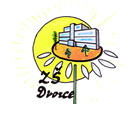 příspěvková organizace,Olomoucká 336, 79368 DvorceZákladní škola a mateřská škola Dvorce, okres Bruntál,příspěvková organizace,Olomoucká 336, 79368 DvorceORGANIZAČNÍ ŘÁD ŠKOLYORGANIZAČNÍ ŘÁD ŠKOLY2. ŠKOLNÍ ŘÁD2. ŠKOLNÍ ŘÁDČíslo jednací:  Spisový znak / skartační znak 322/2016                   5.9.      A10Vypracoval:Mgr. Olga Vlachová - ředitelka školySchválil:Mgr. Olga Vlachová - ředitelka školyPedagogická rada projednala dne:25. 8.2016Směrnice nabývá platnosti ode dne:1.9.2016Směrnice nabývá účinnosti ode dne:1.9.2016Změny ve směrnici jsou prováděny formou číslovaných písemných dodatků, které tvoří součást tohoto předpisu.Změny ve směrnici jsou prováděny formou číslovaných písemných dodatků, které tvoří součást tohoto předpisu.Pozn. JM: Text této směrnice není a nemůže být univerzálně platný dokument, každá organizace si ji musí upravit na své podmínky. Pozn. JM: Text této směrnice není a nemůže být univerzálně platný dokument, každá organizace si ji musí upravit na své podmínky. 1. vyučovací hodina7:55 – 8:402. vyučovací hodina8:50 – 9:353. vyučovací hodina9:55 – 10:404. vyučovací hodina10:50 – 11:355. vyučovací hodina11:45– 12:306. vyučovací hodina12:40 – 13:257. vyučovací hodina13:30– 14:15